Keeping your child safe online Thinkuknow is the child friendly front of the Child Exploitation and Online Protection (CEOP) website. Having used this as both a talking and reference point in school, children should be aware that there are resources available for them to access to educate themselves on safe use of the Internet. 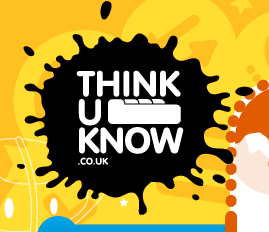 http://www.thinkuknow.co.uk/8_10/ Most online services offer some safety features that can help you manage access to age-inappropriate content, report concerns or protect privacy. It is a good idea to think about the sites and services your family uses, and check out which features these sites have that might be helpful for you. Talk to your children and make sure they know how to use the tools on the sites and services they use. UK Safer Internet Centre offer some great tutorials and advice on their website- http://www.saferinternet.org.uk/advice-and-resources/parents-and-carers/safety-tools-on-online-servicesThe 'big four' providers have produced guides that are available through Safer Internet to help parents and carers check and enable filtering options. 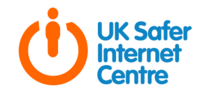 Remember that filtering is only part of the solution...No filter or parental controls tool is 100% effective, and many of the risks that young people face online are because of their own and other’s behaviour. It is therefore important to talk to your children about staying safe online with your child and make sure they know that they can turn to you if they get into any difficulty. For more information about key topics such as cyberbullying, sexting and social networking, see more advice for parents.Other services that are popular with young people also provide tools that are helpful to activate in addition to filters. Find out more about YouTube Safety Mode, Google SafeSearch, 4OD Parental Control, BBC iPlayer Parental Guidance Lock, ITV Player PIN number protection and and Sky Go Parental Controls.In addition to content filtering offered by your ISP, many devices such as games consoles, smartphones and tablets have their own parental controls, for example to limit spending or restrict access to apps based on age rating. Likewise, many web browsers have built-in tools and features to help you control the kinds of content users can view. You can find out more about this in our Parents’ Guide to Technology. If children are taking their devices out of the home, it's worth bearing in mind that they could connect to public wifi, for example, in a shop, cafe or restaurant. Look out for the Friendly WiFi symbol which shows that the wifi has filters in place to limit access to pornographic content.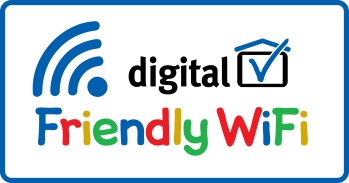 Advice taken from saferinternet.orgSafer Internet also offers a guide for foster carers, adoptive parents and social workers which includes video clips, tutorials and other resources.CEOP's own website has a wide range of resources and has a parent partner page available with further resources. The advice on the website is particularly good with an excellent short article on the myths and facts of online safety-http://parentinfo.org/articles/all There is even a primary-focused section on the website that categories all content on ParentINFO into appropriate resources for parents of primary-aged children.